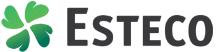 Техническое заданиена проектирование системы отопленияОбъект проектированияЗагородный дом в Рощино 160 м2Стадия проектированияР-рабочаяРаздел проектированияОВ1 (отопление внутреннее)Исходные данныеАР (планы, разрезы), тип и размеры окон, для обвязки калорифера системы вентиляции необходим проект вентиляции. Толщина утеплителя подбирается при теплотехническом расчетеПараметры воздуха и системРасчетная температура наружного воздуха – «-26С»Расчетная температура воздуха в жилых помещениях - «21С» Расчетная температура воздуха в помещениях санитарных узлах «25С»Расчетная температура воздуха в холлах, и на лестничных клетках - «19С»Расчетная температура воздуха в техническом помещении и гараже - «16С»Помещение сауны – неотапливаемое.Параметры теплоносителя – вода с температурой 75С подачи, 55С обратной воды Теплоноситель системы – гликоль, котельный контур – вода. Разделение систем через теплообменник, расположенный близко к котлуПредусмотреть автоматическое погодозависимое регулирование системы, с расположением центрального пульта управления в помещении 1.7 гостинаяРадиаторыСтальные радиаторы Purmocбоковым подключением предусмотреть трубопроводы из сшитого полиэтилена Uponor/армированного полипропилена FV-plast/стальных труб на пресс-фитингахViegaУ каждого радиатора установить термостатический клапан с головкой. Клапан с преднастройкой (либо обратный, либо термостатический)Размещение радиаторов – в каждой комнатеПодключение радиаторов – боковое нижнееТеплый полТеплые полы в помещениях «санитарный узел» - электрическийОбвязка калорифераПредусмотреть обвязку калорифера системы вентиляции через трехходовой клапан, второстепенный контур с постоянным расходом теплоносителя – установить насосную группу отдельнуюГидравлическая обвязкаОбеспечить гидравлическую обвязку системы отопления автоматическими балансировочными клапанами, согласно СП 60.13330.2012. Все радиаторы между собой увязать термостатическими клапанами  Danfoss (Дания)/Giacomini (Италия). У каждой группы (калорифер, радиаторная система) расположить отдельную насосную группу.Производитель насосов – Grundfosсерии AlphaКотельнаяПроизводитель котла – ViessmannУстановить одноконтурный котел Автоматика – предусмотреть того же производителя, что и котелВ случае автоматики с дистанционным управлением котла, производитель котла – ViessmannСистема отопления – двухтрубная с плинтусной разводкойОбеспечить бесперебойное питание котельной от дизельного генератора в помещении 1.11Обеспечить силовое подключение котельного оборудования через стабилизатор напряженияТопливоДизельное. Бак расположить внутри помещения 1.11ДымоходАтмосферный, выход горизонтальный через стену, крепление дымохода к стенеУтепление трубУтеплить все трубопроводы, находящиеся в помещении котельнойКачество воды Качество воды должно соответствовать требованиям производителя котельного оборудованияОбеспечить контроль утечек теплоносителя.Срок сдачи проекта22 рабочих дня с момента согласования Технического задания.Дата согласования Тех.заданияРаздел проектированияОВ2 (система вентиляции и кондиционирования)Исходные данныеАР (планы, разрезы, фасады), Место забора и выпуска воздуха – Забор воздуха через решетку в стене помещения 1.10, для гаража через решетку в стене гаража. Выпуск вытяжек с котельной и общеобменной системы осуществляется выходом на кровлю через фасад здания, решение принять по аналогии с дымовой трубой. Выпуск с гаража осуществить через кровлю над гаражом. Разводка воздуховодов – скрытая или открытаяРасходы  воздуха - Согласно СП 60.13330.2012, 60м3/ч на человека или 3м3/ч на 1 м2 площади помещения - Предусмотреть отдельную вытяжку из гаражанепосредственно у ворот (для заезда автомобиля передом) - В помещении 1.7 осуществить подпор воздуха для обеспечения достаточного количества воздуха на горение камина.  - отдельная механическая вытяжка из котельной и естественный приток в котельнуюВоздуховоды - В каждое жилое помещение, а также в гостиную подводить приток и вытяжку - Во влажных помещениях – вытяжка, приток в предбанники и холлы перед этими помещениями. В помещение 1.3 перед дверью в сауну расположить приток воздуха для корректного горения топки печи сауны.- В помещении сауны диффузор вытяжки расположить на стене. Материал диффузора в сауне – дерево. Предусмотреть в сауне в доступном месте запорную арматуру, во время топки сауны вытяжка из сауны должна быть закрыта.– этот вопрос переделаем - в помещениях, где предполагается открытая проводка воздуховодов, воздуховоды заказать с предварительной обработкой порошковой краской. Цвет краски согласовать с ЗаказчикомУстановка вентиляции - Предусмотреть установку с пластинчатым рекуператором, водяным калорифером и встроенным охладителем. - Регулировка установки – плавное для всей системы одновременно (при уменьшении воздушного потока на установке, расход воздуха уменьшается для каждого помещения) - встроенный охладитель – для снижения мощности внутренних блоков кондиционированияКондиционирование - 1 наружный блок на все здание (при технической невозможности 2 наружных блока) - Согласовать решение с Заказчиком после расчетов - Решение согласовано (дата и подпись)Внутренние блокиВ помещениях 1.7, 1.5, 2.3, 2.4Срок сдачи проекта22 рабочих дня с момента согласования Технического задания.Дата согласования Тех.заданияРаздел проектированияВ1 (система водоснабжения)Исходные данные - Место скважины, проект раздела АР (планы, разрезы), места установки водоразборной арматуры, модели водоразборной арматуры. – ИЗМЕНЕНИЯ: место ввода -  в помещении котельной, количество арматуры в других зданиях - Информация по существующему оборудованиюИсточник водыСкважина на территории. Необходим паспорт скважины. ИЗМЕНЕНИЯ: начало проектирования – от ввода воды в котельнуюРеконструкция- Обеспечить перевод ввода в дом в помещение 1.10 из помещения 1.1. ИЗМЕНЕНИЯ: этот пункт выполнять в данном проекте не надо- Предусмотреть возможность водоснабжения остальных зданий (путем расчета водомерного узла и сечения вводного водопровода на все дома). Информация по другим домам: (5 ванн, 5 унитазов, 4 кухни, 4 стиральные машины, 4 посудомоечные машиныВодоподготовка - обеспечить качество воды согласно паспорту на котел - предусмотреть дополнительную очистку воды до питьевой (если понадобится согласно пробе воды) - установки водоподготовки и фильтрации смонтировать в помещении 1.10Горячая вода - от бака водонагревателя объемом 300 литров с электрическим ТЭНом. Бак расположить на втором этаже в санитарном узле. Производитель бака водонагревателя – Jaspi (Финляндия)Водомерный узелВ помещении 1.10 (предусмотреть также колпачковый фильтр с возможностью промывки)Трубопроводы - прокладка трубопроводов под потолком нежилых помещений и скрытая разводка в жилых помещениях.  - выполнить трубопроводы из сшитого полиэтилена/полипропилена/нержавеющей стали на пресс фитингах - предусмотреть трубопровод рециркуляции горячей воды, временно без насоса. При проектировании сделать полный расчет включая подбор насоса. При монтаже сделать только разводку по домуДополнительные требованияОбеспечить автоматический контроль утечек воды. Подпитку системы отопления выполнить с автоматической подпиткой. Производитель – Reflex или DanfossСрок сдачи проекта22 рабочих дня с момента согласования Технического задания.Дата согласования Тех.заданияТребования при проектированииОбщие данные; 2) лист водомерного узла; 3) аксонометрическая схема водоснабжения, на схеме отобразить расположение теплоизоляции; 4) План водоснабжения первого этажа; 5) План водоснабжения второго этажа. 6) Спецификация оборудования и материалов. При проектировании использовать расчетные файлы, файлы оформления, которые будут выданы в исходниках. Чертежи должны быть оформлены на листах, в соответствии с нашими требованиями (файл со шрифтами и размерными линиями будет выдан). Раздел проектированияК1 (система канализации)Исходные данные - Согласованное место установки септика - проект раздела АР (планы, разрезы)  - места установки оборудованияСептик - многосекционный септик uponorс полем фильтрации на выпуске из септика - установить компактный маслобензоуловитель с выпусков наружного лотка и трапа в гаражеДополнительные требования - обеспечить свободный подъезд к септику для ассенизатора- септик запроектировать в бетонный обложке для возможного проезда автомобиля по нему - предусмотреть дренаж в гараже точечным трапом, и лотокперед въездом под навес. Ширина лотка = ширина проезда под навесомТрубопроводы - Трубопроводы производителя OstendorfСрок сдачи проекта22 рабочих дня с момента согласования Технического задания.Дата согласования Тех.заданияТребования при проектированииОбщие данные; 2) аксонометрическая схема канализации; 3) схема подключения септика; 4) схема подключения маслобензоуловителя; 4) План канализации первого этажа; 5) План канализации второго этажа; 6) План выпуска трубопровода канализации на кровлю; 7) Спецификация оборудования и материалов. При проектировании использовать расчетные файлы, файлы оформления, которые будут выданы в исходниках. Чертежи должны быть оформлены на листах, в соответствии с нашими требованиями (файл со шрифтами и размерными линиями будет выдан).Раздел проектированияСС (слаботочные сети)Требования - установить спутниковое телевидение - обеспечить дом беспроводным интернетом - обеспечить видеоконтроль на входные ворота, на периметр здания, а также береговую линию - система видеоконтроля должна быть проводной, управление (монитор, видеорегистратор) в помещении 1.1Раздел проектированияЭОМ (электрические сети)Исходные данные- проект раздела АР (планы, разрезы) - дизайн проект с размещением светильников и розеток, либо представленный от Заказчика планы АР с размещением розеток и светильников- места установки оборудования - разрешенная электрическая мощность – 16 кВт трехфазное 380В/220ВУзел учета электроэнергии - расположен в холле при входе - счетчик должен быть электронный двухфазныйПроизводители оборудования - западныеДополнительное оборудование - стабилизатор напряжения - дизельный электрогенератор для постоянного электроснабжения дома. Внутреннего исполненияХарактеристика - Расположить УЗО на розетки - предусмотреть контур заземления - внешнее освещение от датчиков движения - прокладка электрической проводки в доме при скрытой прокладке в металлических гофрах, при открытой прокладке в ПВХ трубках  - пожарные характеристики кабеля – нг-LS - каждую комнату запитать от отдельного автомата, также отдельный автомат на наружное освещение, и на каждое оборудование (энергопотребляющее) - вынести на улицу главный рубильник питанияСписок основных электрических нагрузокА) посудомоечная машинаБ) электронагреватель водыВ) Электрическая варочная поверхностьГ) Духовой шкафД) переносные (пылесос, утюг, фен)Е) кондиционеры – в количестве и мощностью по проектуЖ) электрические теплые полы в санитарных узлах